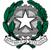 Ministero dell’Istruzione, dell’Università e della RicercaUfficio Scolastico Regionale per la SardegnaDIREZIONE  DIDATTICA STATALE 1° CIRCOLO OLBIAVia Alessandro Nanni, 13 – 07026 Olbia (OT)Telefono e Fax 0789/25893Richiesta uscita anticipata alunniIl/la sottoscritto/a _______________________________ genitore dell’alunno/a ___________________________________________________nato a ___________________Il _________________ , frequentante la classe/sezione _______________ della Scuola dell’Infanzia/Primaria del plesso di ___________________________ chiede con la presente che il/la proprio/a figlio/a, nella giornata di _______________________, possa uscire alle ore _________________, PER I SEGUENTI MOTIVI: ________________________________________________________________________________________________________________________________________________________________L’alunno/a sarà prelevato/a ed eventualmente riportato a scuola, alle ore _________ dallo/a scrivente o dall’altro genitore o dal/dalla sig./sig.ra ______________________________ .Olbia ___________________________		Firma __________________________ Firma del coniuge ______________________________Firma di altra persona incaricata ___________________________   Visto:□   si concede□  NON si concede Il Dirigente Scolastico